2020 세계기아리포트에 초대합니다11월 24일 오후 4시국제사회가 제로 헝거(Zero Hunger)를 약속한지 5년이 흘렀습니다. 조금씩 개선되었던 기아와의 싸움은 코로나19 팬데믹으로 인해 멈춰 버렸습니다. 분쟁과 기후변화 속에서도 어렵게 이루어 온 성과들을 하루 아침에 모두 잃을 수 있는 상황입니다. 반복되는 공중보건 위기 속에서 개발협력과 인도주의 현장에는 어떤 접근이 필요한지 살펴보고자 합니다. 이를 위해 공중 보건과 식량 안보의 연결고리를 확인하고, 에볼라 등 공중보건 위기가 반복되는 콩고민주공화국, 차드, 남수단 등 아프리카 국가들에서는 어떤 접근이 진행되고 있는지 살펴보려고 합니다.관심있는 분들의 많은 참여 부탁드립니다.행사 개요행사: 2020 세계기아리포트주제: “공중보건 위기 속, ‘제로 헝거’는 가능할까?” - 보건과 지속가능한 식량 시스템 연결하기일시: 11월 24일 (화) 오후 4시~5시30분대상: 주제에 관심 있는 사람 누구나주최: 컨선월드와이드신청: https://bit.ly/2HQjrv0 (11월 20일까지 신청가능)문의: 컨선월드와이드 커뮤니케이션팀 pr.korea@concern.net*올해 세계기아리포트는 온라인으로 진행되며 동시통역이 제공됩니다.연사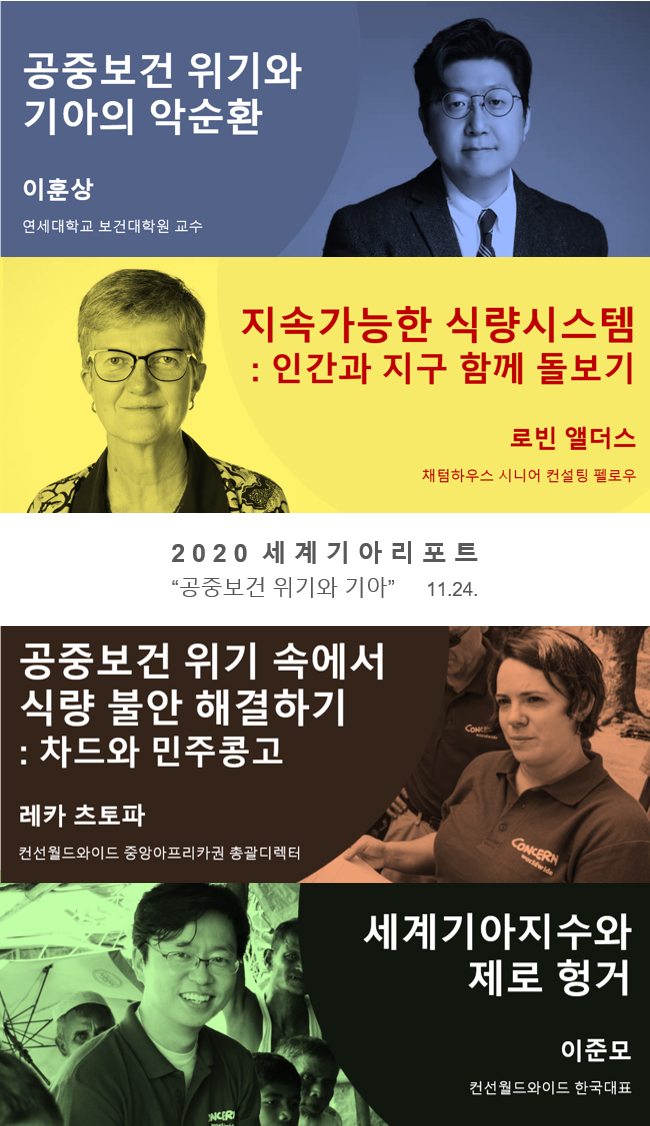 